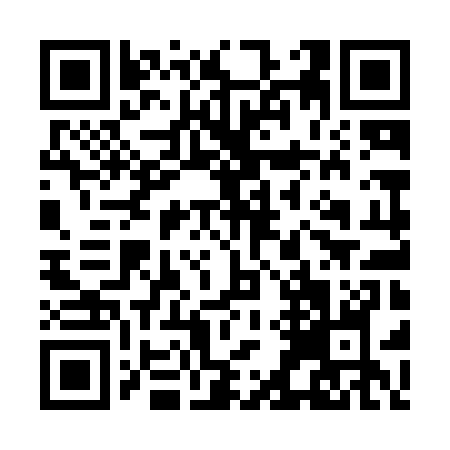 Prayer times for Ahmad Damach, PakistanWed 1 May 2024 - Fri 31 May 2024High Latitude Method: Angle Based RulePrayer Calculation Method: University of Islamic SciencesAsar Calculation Method: ShafiPrayer times provided by https://www.salahtimes.comDateDayFajrSunriseDhuhrAsrMaghribIsha1Wed4:275:4912:233:526:578:192Thu4:265:4912:233:516:578:203Fri4:265:4812:233:516:588:204Sat4:255:4712:233:516:588:215Sun4:245:4712:233:516:598:226Mon4:235:4612:223:516:598:227Tue4:225:4512:223:507:008:238Wed4:215:4512:223:507:008:249Thu4:205:4412:223:507:018:2510Fri4:195:4312:223:507:018:2511Sat4:195:4312:223:507:028:2612Sun4:185:4212:223:507:028:2713Mon4:175:4212:223:497:038:2814Tue4:165:4112:223:497:038:2815Wed4:165:4112:223:497:048:2916Thu4:155:4012:223:497:048:3017Fri4:145:4012:223:497:058:3118Sat4:145:3912:223:497:058:3119Sun4:135:3912:223:497:068:3220Mon4:125:3912:223:487:078:3321Tue4:125:3812:223:487:078:3322Wed4:115:3812:233:487:088:3423Thu4:115:3712:233:487:088:3524Fri4:105:3712:233:487:098:3625Sat4:105:3712:233:487:098:3626Sun4:095:3612:233:487:108:3727Mon4:095:3612:233:487:108:3828Tue4:085:3612:233:487:118:3829Wed4:085:3612:233:487:118:3930Thu4:085:3612:233:487:118:3931Fri4:075:3512:243:487:128:40